Adding two 4 digit numbers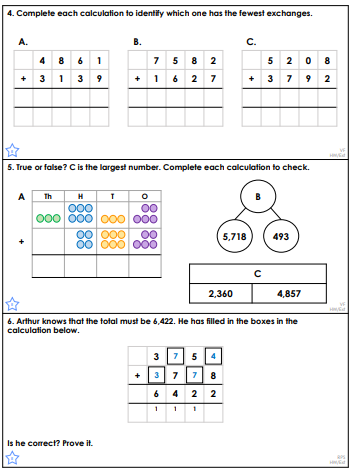 